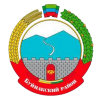 РЕСПУБЛИКА ДАГЕСТАН          АДМИНИСТРАЦИЯ МУНИЦИПАЛЬНОГО ОБРАЗОВАНИЯ «Б У Й Н А К С К И Й   Р А Й О Н»МКУ  «УПРАВЛЕНИЕ ОБРАЗОВАНИЯ БУЙНАКСКОГО РАЙОНА»                       ул.Ленина,61,г.Буйнакск,368220,тел.8-928-527-79-77e-mail:bruo30@mail.ru                                                            Доклад«О состоянии антитеррористической защищённости учреждений образования Буйнакского района.       Антитеррористическая защищённость учреждений образования – это совокупность мер и мероприятий образовательного учреждения, осуществляемых во взаимодействии с органами местного самоуправления правоохранительными структурами, другими вспомогательными службами и общественными организациями, обеспечения его безопасного функционирования, а также готовности сотрудников и учащихся к рациональным  действиям в чрезвычайных ситуациях.В своей деятельности Управление образования Буйнакского района руководствуется следующей нормативной базой:Постановлением Правительства РФ от 7 октября 2017г.№ 1235«Об утверждении требований к антитеррористической защищённости объектов МО и науки РФ и объектов относящихся к сфере деятельности МО и науки РФ, и формы паспорта безопасности этих объектов».Муниципальная целевая программа развития комплексной безопасности образовательных  учреждений  Муниципального района « Буйнакский район»Постановление о создании межведомственной комиссии по обследованию и категорированию объектов образования на территории Буйнакского района от 9 января 2018 г. №8., куда вошли представители администрации, ГО ЧС и мобилизационной работы, отдела УФСБ РФ по РД, пожарной инспекции по г.Буйнакску и Буйнакскому району, управление неведомственной охраны войск национальной гвардии РФ по РД.План- график мероприятий по устранению нарушений в образовательных учреждениях комплексной безопасности, утверждённый главой района 11 июня 2017 года.Всем ОУ предложен: 1. Примерный перечень мероприятий по антитеррористической защищённости. 2.Примерный план мероприятий по антитеррористической защищённости      Безопасность является приоритетной в деятельности Управления образования Буйнакского района и администраций образовательных  учреждений  и педагогических  коллективов.     Управлению образования Буйнакского района подведомственно 51 образовательное учреждение:-общеобразовательные школы-35-дошкольные образовательные учреждения -16-учреждение дополнительного образования -1    В ОУ Буйнакского района  2016-2017 учебном году намечены  и были проведены за данный период по обеспечению антитеррористической безопасности следующие мероприятия: 1.Разработаны, утверждены и согласованы со всеми соответствующими структурами паспорта антитеррористической защищенности и техногенной безопасности всех образовательных учреждений Буйнакского района.2.В  начале  учебного года были изданы приказы:- «О назначении ответственных за безопасность в ОУ»- «О назначении ответственных лиц за проведение массовых мероприятий»- «О проведении тренировочного  учения»- «Об обеспечении антитеррористической безопасности в ОУ»Организуются и проводятся  совещания по проблемам безопасности  школ,  составлены памятки  и инструкции по действиям учащихся, работников и технического персонала школ, должностных лиц в различных ситуациях (при угрозе совершения теракта). Размещены наглядные  материалы на стендах антитеррористической направленности, оказывается методическая помощь педагогам в вопросах противодействия терроризму.В соответствии с планами руководителей по безопасности проведены беседы с работниками правоохранительных  органов  об ответственности  за участие в массовых  беспорядках и террористических актах, проведены с учащимися разъяснительные  беседы на тему противодействия терроризму. Проводились учебные тренировки по эвакуации детей  и сотрудников из помещений школ, данные о посетителях фиксируются в журнале регистрации посетителей. При входе в ОУ  ежедневно дежурит дежурный учитель, администратор и заместитель директора по безопасности. Учащиеся проходят в здание ОУ  через главный вход.Обучающиеся ОУ не могут покинуть здание во время учебного процесса без особого разрешения классного руководителя или дежурного учителя.Запрещен вход в ОУ любых посетителей, если они отказываются  объяснить цель посещения.Проезд технических средств и транспорта для уборки территории и эвакуации мусора, завоз материальных средств и продуктов осуществляется под строгим контролем и осуществляется на основании заранее составленного списка разрешенного для въезда автотранспорта или с разрешения администрации. 	Охрана здания осуществляется силами дежурных учителей и вахтера днеми сторожем в ночное время.  	Ограждение  территории. 32  образовательных  учреждения  ограждены, только  3 школы ограждены частично МКОУ «Н-Дженгутайская сош», МКОУ «Ишкартынская сош», МКОУ «Экибулакская оош».  Обеспечение учреждений аппаратурой наружного и внутреннего наблюдения. 	Видеонаблюдение пока только в 8  образовательных учреждениях; Бугленской СОШ, Чиркейском многопрофильном  лицее, Чиркейской СОШ№2, Н-Казанищенский многопрофильный лицей, Дурангинской СОШ и   Н-   Дженгутайской СОШ ,  В-Каранайской СОШ,  МКДОУ «Журавлик».  Прямая связь с органами МВД (ФСБ) через кнопку экстренного вызова осуществлена в 4 образовательных учреждениях: Атланаульская гимназия, Халимбекаульская СОШ, Эрпелинская СОШ, Н-Дженгутайская СОШ.     В остальных учреждениях связь осуществляется через мобильные телефоны.Проведение на объектах образования совместных учений и тренировок по действиям и различным сценариям возникновения террористической угрозы.          В современных условиях проблема обеспечения безопасности и антитеррористической защищенности в школе остается актуальной. Её решение возможно только путем применения комплексного подхода, сочетающего в себе основные мероприятия по противодействию терроризму, меры по развитию общей культуры обучающихся в области безопасности жизнедеятельности, формирование сознательного, ответственного отношения к личной безопасности и безопасности окружающих, приобретение  ими способности  сохранить  жизнь и здоровье. В начале учебного года изданы приказы: - «О мерах по повышению антитеррористической защищенности образовательного учреждения».  - Также были разработаны комплексные планы мероприятий по обеспечению антитеррористической безопасности на учебный год.       -   Составлены графики тренировок по эвакуации учащихся в случае возникновения пожара и других ЧС на 2016 – 2017 учебный год. В течение учебного года проводятся 4 учебных эвакуации для отработки действий персонала и обучающихся при возникновении чрезвычайной ситуации. Согласно графикам тренировок, в каждом образовательном учреждении совместно с правоохранительными органами района 1 раз в квартал проводились тренировки по эвакуации учащихся и всего персонала    учреждения    по    действиям    при    возникновении    пожара, при обнаружении   предмета,   похожего   на   взрывное   устройство,   при   звонке  о минировании (140 тренировок  по ОУ и 60 тренировок по ДОУ).  Уточнены схемы эвакуации детей и персонала на этажах (обновлены и размещены по одной схеме на этаже у выходов на лестницу).   Ежедневно проверяются  эвакуационные выходы. Устройство и содержание эвакуационных выходов в исправном состоянии и др.    Периодически  проводятся обследования помещений и территории по выявлению фактов, угрожающих безопасности учащихся и персонала школы.    Во всех  ОУ имеются стенды по действиям при чрезвычайных ситуациях,  стенды  по пожарной безопасности, стенды  схемы безопасного маршрута учащихся, так же в каждом классе размещены  инструкции  «Правила поведения при пожаре и в случае возникновения чрезвычайных ситуациях в местах массового пребывания людей»                                                                                                                                                                                                                                               Совместно с  сотрудниками органов полиции проводится работа по организации обеспечения безопасности проведения праздничных и других массовых мероприятий в помещениях и на территории  школ.  Во всех  ОУ профилактическая  и  разъяснительная  работа  на постоянной основе сущности и общественной опасности терроризма, ответственности за совершение  действий террористического характера. Организуются тематические классные часы (например «Мировое сообщество и терроризм», «Законодательство Российской Федерации в сфере противодействия терроризму» и т.д.). Учащиеся привлекаются к участию в мероприятиях посвященных Дню солидарности в борьбе с  терроризмом (возложение венков, вахты памяти и т.п.).  Учащиеся привлекаются  также к участию в мероприятиях, направленных на духовное и патриотическое воспитание, формирование  межнационального и межрелигиозного согласия (фестивали, конкурсы, концерты и пр.) Организуется  производство и размещение наглядной агитации, демонстрируется кино и видеопродукция  антитеррористического содержания.                                                   Таким образом, в образовательных учреждениях района ведётся большая работа по созданию безопасных условий сохранения жизни и здоровья обучающихся и работников школы от возможных действий террористического характера, несчастных случаев и  других  чрезвычайных ситуаций. Все наши  педагогические коллективы, конкретно каждый учитель на уроках и вне их являются гарантом безопасности ребенка во время учебного процесса.         Начальник  МКУ «УОБР»                                  А.О. Залимханова                                                                                                